CENTURY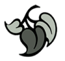 CENTURY PARK I CONDOMINIUM ASSOCIATION8950 W Flagler Street * Miami, Florida 33174Phone: 305-225-2311 * Fax: 305-225-1727Estimados vecinos,Estamos próximos  a que el 2020 culmine. Este año ha sido diferente y en muchas oportunidades desgastador  y estresante. Sin embargo, nuestra fortaleza y capacidad de afrontar crisis con una actitud de resilencia nos ha permitido culminar este 2020 con los pies más firmes que nunca.Queremos darle las gracias por su apoyo y confianza. Acciones que  nos han permitido continuar trabajando en pro de nuestra comunidad, por ende,  en beneficio de nuestros residentes. Queremos agradecer a todos nuestros proveedores de servicios que han hecho a través de su trabajo que nuestras metas y objetivos sean logrados.Asimismo, les deseamos unos felices días festivos con mucha salud y en compañía de sus seres queridos. Que el próximo2021 los llene de bendiciones, salud y éxitos.Felices Fiestas y Feliz Año 2021Junta de Directores de Century Park 1 Libia Artadi				Jorge López			Esperanza CanoPresidente				Tesorero			Secretario